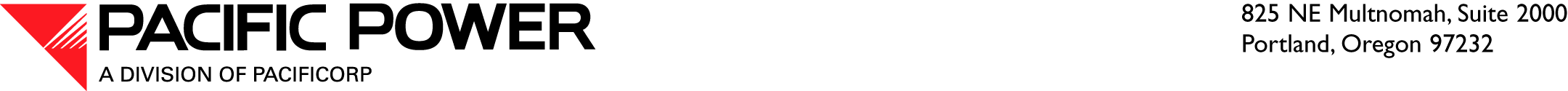 November 14, 2016VIA ELECTRONIC FILINGAND HAND DELIVERYSteven V. KingExecutive Director and SecretaryWashington Utilities and Transportation Commission
1300 S. Evergreen Park Drive S.W.
P.O. Box 47250
Olympia, WA  98504-7250RE:	Advice No. 16-05—Rule 1-General Rules and Regulations-Definitions, Rule 4-Application for Electric Service, Rule 6-Facilities on Customer’s Premises, and Schedule 300-Charges as Defined by the Rules and Regulations Pacific Power & Light Company (Pacific Power or Company), a division of PacifiCorp, submits the following proposed tariff sheets in accordance with RCW 80-28-050 and WAC chapter 480-80. The purpose of this filing is to modify the Company’s existing tariffs governing permanent disconnection and removal procedures to eliminate confusion and avoid cost shifting when departing customers opt to receive electric service from another energy provider.  Pacific Power agrees to a suspension of the tariffs, but requests that the Commission expeditiously adjudicate the proceeding to help mitigate further cost shifting.Because Pacific Power agrees to suspend the proposed tariff filing, it is not required to publish notice immediately before or coincident with the date of this letter and filing.  Accordingly, the Company will provide notice to the public under WAC 480-100-197.  In accordance with WAC 480-100-193(1), Pacific Power will also post the proposed changes to its tariff sheets for public inspection and review on its website.A summary of the proposed tariff revisions and the reasons Pacific Power is seeking this change is provided in the pre-filed direct testimony of Mr. R. Bryce Dalley, Exhibit No. RBD-1T.  It is respectfully requested that all formal correspondence and requests regarding this filing be addressed to:By e-mail (preferred):		datarequest@pacificorp.com By regular mail:		Data Request Response Center				PacifiCorp				825 NE Multnomah St., Suite 2000				Portland, Oregon, 97232Please direct any informal inquiries regarding this filing to Ariel Son at (503) 813-5410.Sincerely,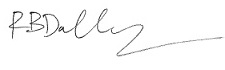 R. Bryce DalleyVice President, Regulations	Enclosures Attachment Acc:	Service List in Docket UE-130043The proposed tariff sheet to be revised in Pacific Power and Light Company’s currently effective Tariff WN U-75 are designated as follows:First Revision to Sheet No. R1.1Rule 1General Rules and Regulations - DefinitionsSecond Revision to Sheet No. R1.2Rule 1General Rules and Regulations - DefinitionsFirst Revision to Sheet No. R1.3Rule 1General Rules and Regulations - DefinitionsSecond Revision to Sheet No. R4.2Rule 4General Rules and Regulations – Application for Electric ServiceSecond Revision to Sheet No. R6.2Rule 6General Rules and Regulations – Facilities on Customer’s PremisesFirst Revision to Sheet No. R6.3Rule 6General Rules and Regulations – Facilities on Customer’s PremisesOriginal Sheet No. R6.4Rule 6General Rules and Regulations – Facilities on Customer’s PremisesThird Revision to Sheet No. 300.1Schedule 300Charges as Defined by the Rules and RegulationsFirst Revision to Sheet No. R1.1Rule 1General Rules and Regulations - DefinitionsSecond Revision to Sheet No. R1.2Rule 1General Rules and Regulations - DefinitionsFirst Revision to Sheet No. R1.3Rule 1General Rules and Regulations - DefinitionsSecond Revision to Sheet No. R4.2Rule 4General Rules and Regulations – Application for Electric ServiceSecond Revision to Sheet No. R6.2Rule 6General Rules and Regulations – Facilities on Customer’s PremisesFirst Revision to Sheet No. R6.3Rule 6General Rules and Regulations – Facilities on Customer’s PremisesOriginal Sheet No. R6.4Rule 6General Rules and Regulations – Facilities on Customer’s PremisesThird Revision to Sheet No. 300.1Schedule 300Charges as Defined by the Rules and Regulations